Rainfor Rainforests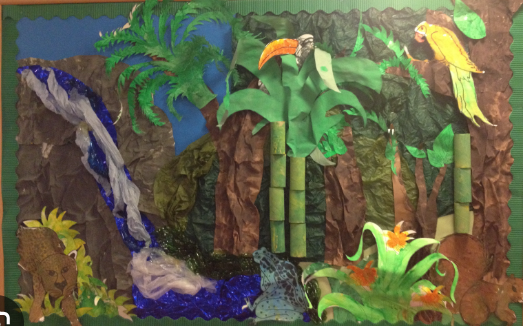 